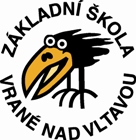 VNITŘNÍ ŘÁD ŠKOLNÍ DRUŽINYPLATNÝ OD 1. 9. 2017Vnitřní řád školní družinyProvozní doba školní družiny je stanovena ve dnech školního vyučování na dobu od 6:30 – 7:30 (ranní ŠD) a od 11:30 – 17:00 hodin (odpolední ŠD). Předávání žáků ze školy do ŠD a naopak probíhá mezi příslušnými učitelkami a vychovatelkami ŠD. Přihlašování a odhlašování žákůK pravidelné docházce do ŠD mohou být přihlášeni žáci 1. – 4. tříd. Přihlašování žáků probíhá na začátku i v průběhu školního roku vyplněním zápisních lístků, kam rodiče uvedou základní údaje včetně odchodu domů. Odhlášení žáka ze ŠD provádí rodiče (zákonní zástupci) také písemnou formou.Podmínky docházky do ŠDvčasné odevzdání řádně vyplněného zápisního lístku (včetně uvedení zdravotních problémů)zaplacení poplatku za ŠD dle bodu č. 10dodržování provozní doby ŠD (příchod žáka do ranní ŠD v 6:30 hodin, odchod do 17:00 hodin). Při nevyzvednutí žáka do stanovené doby se vychovatelka telefonicky spojí s rodiči. Pokud se jí to nepodaří, bude o této skutečnosti informovat vedení školy.při opakovaném pozdním vyzvednutí dítěte dochází k porušení vnitřního řádu ŠD a žák může být z družiny vyloučenžáci zapsaní ve ŠD se nemohou zapisovat do školního klubu a naopakPráva a povinnosti žákůmáš právo účastnit se všech výchovných, vzdělávacích, zájmových, popř. tematických akcí zajišťovaných školní družinoumáš právo vyjadřovat se ke všem rozhodnutím týkajícím se podstatných záležitostí svého vzdělávání, přičemž tvému vyjádření musí být věnována pozornost odpovídající tvému věku a stupni vývoje, máš právo sdělit svůj názor vychovatelce ŠD, ředitelce školy. Svůj názor musíš vyjadřovat přiměřenou formou, která neodporuje zásadám slušnosti máš právo na odpočinek, na hru a oddechové činnosti odpovídající tvému věku, jakož i na svobodnou účast v řízených zájmových činnostech, máš právo na pohodovou a klidnou atmosféru v ŠDmáš právo na zajištění bezpečnosti a ochrany zdravímáš právo na ochranu před jakoukoli formou diskriminace a násilí máš právo obrátit se na vychovatelku, máš-li pocit křivdy či nespravedlnostimáš právo na přímé a důstojné jednání vychovatelůmáš právo na řádné řešení všech problémů při pobytu v družiněPovinnosti žákadodržuješ vnitřní řád školní družiny, předpisy a pokyny školy k ochraně zdraví a bezpečnosti, s nimiž jsi byl seznámenchodíš do družiny dle záznamu na zápisním lístkuzachovávej klid, neruš program vykřikováním a nevhodnými poznámkamiaktivně se zúčastňuj programu družiny a podílej se na pozitivní atmosféřeudržuj své pracovní místo v čistotě a pořádku, zacházej s vybavením školní družiny šetrněrespektuj pokyny vychovatelekzjistíš-li ztrátu nebo poškození osobní věci, tuto skutečnost neprodleně ohlásíš vychovatelce ŠD v ten den, kdy ke ztrátě či poškození došloŽák je povinen chovat se ve školní družině tak, aby neohrožoval spolužáky ani vyučující. Při závažném a opakovaném porušování vnitřního řádu školní družiny může být rozhodnutím ředitelky školy žák ze ŠD vyloučen.Podmínky zajištění bezpečnosti a ochrany zdraví dětí a jejich ochrany před sociálně patologickými jevy a před projevy diskriminace, nepřátelství nebo násilídocházka přihlášených žáků je povinná. Nepřítomnost žáka zapíše vychovatelka do přehledu výchovně vzdělávací práce. Denně je vedena docházka s přehledem přítomných žáků.  Mimořádný odchod (na základě písemné žádosti, která obsahuje datum, hodinu, zda jde žák sám nebo v doprovodu a podpis) zapíše a vyznačí hodinu odchodu, žádost zakládáoddělení ŠD se naplňuje nejvýše do počtu 30 žáků žáky ŠD z končícího oddělení předá vychovatelka vždy se seznamem osobně do určeného oddělenípři činnosti mimo areál školy nesmí na jednu osobu zajišťující bezpečnost a ochranu žáků připadnout více než 25 žáků. Výjimku povoluje ředitel školy v případě potřeby na každou akci zvlášť na základě žádosti vychovatelky ŠD a s přihlédnutím k zajištění bezpečnosti dětí a konkrétním podmínkám akcestravování - vychovatelka vede žáky k dodržování hygieny před jídlem, zajistí ukázněný nástup a odchod celého oddělení do jídelny i při odchodu z jídelny, vede žáky ke kultuře stolování a pomáhá s utužováním správných stravovacích návyků žákůpitný režim je zajištěnZacházení s vybavením školní družinymáš právo využívat materiální vybavení družinyvše můžeš využívat s vědomím vychovatele družinyzodpovídáš za ztrátu, zničení nebo poškozenív případě úmyslného poškození nábytku, vybavení třídy, rozbití okna, dveří, poškození malby či jiného školního majetku uhradí zákonní zástupci škodu v plné výšiChováníchovej se vždy tak, abys sobě ani spolužákům nezpůsobil úraz a nepoškodil vybavení družinyudržuj pořádekbez dovolení vychovatelky nepřecházej do jiných podlaží a učebenO chování dětí jsou rodiče informováni v žákovské knížce nebo individuální konzultací s vychovatelkou.Nepřípustné chováníje zakázáno přinášet věci, které by mohly ohrozit zdraví tvoje nebo někoho jiného či způsobit úraz. Takové věci ti budou odebrány a vráceny na konci školního roku, popř. rodičům na vyžádání. Stejně je nepřípustné přinášet větší částky peněz a cenné věci. pokud máš mobilní telefon, můžeš ho používat pouze se svolením vychovatelky, jinak je během pobytu v družině vypnutý, za případnou ztrátu ŠD neručíVyloučení ze školní družiny
-	V případě zvláště hrubého opakovaného slovního a úmyslného fyzického útoku žáka vůči vychovatelce nebo ostatním žákům, ředitelka vyloučí žáka ze školní družiny podle § 31 školského zákona platného od 1. 9. 2017.
-	Opakovaným útokem jsou míněny dva a více útoků.Práva a povinnosti zákonných zástupcůZákonní zástupci mají právo:vyjadřovat se ke všem rozhodnutím tykajících se pobytu jejich dětí ve školní družiněna informace o chování jejich dětína informace o činnosti školní družinyna připomínky k práci školní družiny, vyřizuje ředitelkaZákonní zástupci jsou povinni:stanovit na zápisním lístku dobu pobytu žáka ve školní družině, odchod žáka ze ŠD v jinou dobu, než je v zápisním lístku, je možný pouze při předložení písemné žádosti rodičů s datem, hodinou odchodu, informací, zda jde žák sám nebo v doprovodu,dodržovat provozní dobu školní družinynahlásit změny kontaktních telefonních čísel pro případ nemoci a na přihlášce upozornit na zdravotní omezení a na pravidelně užívané lékyna vyzvání ředitelky školy se osobně zúčastnit projednávání závažných otázek týkajících se chování dítěteinformovat školu o změně zdravotní způsobilosti a zdravotních obtížích dítěte nebo o jiných závažných skutečnostech, které by mohly mít vliv na pobyt v družiněoznamovat další údaje, které jsou podstatné pro pobyt nebo bezpečnost dítěte ve školní družině a změny těchto údajůPlatba za školní družinuPoplatek ŠD je 200,- Kč měsíčně, platí se složenkou (možno vyzvednout u družinářek) nebo bankovním příkazem na účet školy (GE – Capital Bank 163034109/0600, variabilní symbol 3113 + specifický symbol dítěte). Lze platit i více měsíců najednou. Poplatek je jednotný pro všechny přihlášené děti a jeho výše je neměnná, bez ohledu na docházku a čas strávený v ŠD. Dítě může být vyřazeno ze ŠD pro opakované neplnění povinné finanční úhrady, ale dluh musí být uhrazen.Úplata může být snížena nebo prominuta, pokud:a) účastník nebo jeho zákonný zástupce je příjemcem opakujících se dávek pomoci v hmotné nouzi podle zákona v hmotné nouzi,b) účastníkovi nebo jeho zákonnému zástupci náleží zvýšení příspěvku na péči podle zákona o sociálních službách, neboc) účastník svěřený do pěstounské péče má nárok na příspěvek na úhradu potřeb dítěte podle zákona o státní sociální podpoře a tuto skutečnost prokáže řediteli.Ostatní O programu a činnosti v družině jsou rodiče informováni během výstav a jarmarků či na webové stránce školy: www.zsvrane.czVšichni žáci zapsaní do školní družiny jsou rovněž povinni řídit se ŠŘ.Mgr. Eva Březnová, ředitelka školy